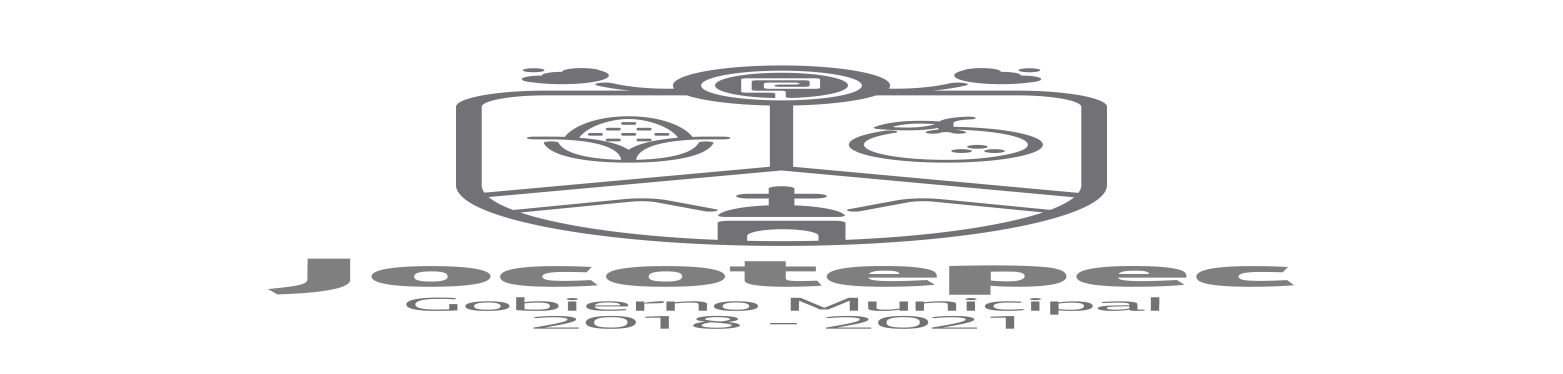 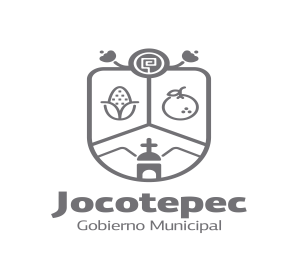 PLANTILLA DE PERSONAL DEL DEPARTAMENTO DE CEMENTERIOS “ABRIL 2019”PLANTILLA DE PERSONAL DEL DEPARTAMENTO DE CEMENTERIOS “ABRIL 2019”PLANTILLA DE PERSONAL DEL DEPARTAMENTO DE CEMENTERIOS “ABRIL 2019”PLANTILLA DE PERSONAL DEL DEPARTAMENTO DE CEMENTERIOS “ABRIL 2019”PLANTILLA DE PERSONAL DEL DEPARTAMENTO DE CEMENTERIOS “ABRIL 2019”Panteón de JocotepecPanteón de JocotepecPanteón de JocotepecPanteón de JocotepecPanteón de Jocotepec         No.NombreTipo de NombramientoPuesto nominalPuesto funcional.1Claudia Guadalupe Núñez MoraConfianzaJefe de CementeriosJefe de Cementerios2Ignacio Pérez CortezEventualEncargado panteón JocotepecEncargado panteón Jocotepec3José Manuel Salazar Chávez.EventualEncargado panteón Jocotepec (Nuevo 2da Etapa)Encargado panteón Jocotepec (Nuevo 2da Etapa)Panteón de San Juan CósalaPanteón de San Juan CósalaPanteón de San Juan CósalaPanteón de San Juan CósalaPanteón de San Juan Cósala4Efraín Vázquez Casilla BaseAdministrador del Panteón. Administrador del Panteón.                                               Panteón de Zapotitan de Hidalgo                                               Panteón de Zapotitan de Hidalgo                                               Panteón de Zapotitan de Hidalgo                                               Panteón de Zapotitan de Hidalgo                                               Panteón de Zapotitan de Hidalgo5Rubén López VelascoEventualEncargado del Panteón.Encargado del    Panteón.Panteón de San Cristóbal ZapotitlánPanteón de San Cristóbal ZapotitlánPanteón de San Cristóbal ZapotitlánPanteón de San Cristóbal ZapotitlánPanteón de San Cristóbal Zapotitlán6Pedro Chavira DíazEventualEncargado del Panteón.Encargado del Panteón.Panteón de San Pedro TesistanPanteón de San Pedro TesistanPanteón de San Pedro TesistanPanteón de San Pedro TesistanPanteón de San Pedro TesistanVacante Panteón de PotrerillosPanteón de PotrerillosPanteón de PotrerillosPanteón de PotrerillosPanteón de Potrerillos7Víctor González Sánchez EventualEncargado del Panteón.Encargado del Panteón.GOBIERNO MUNICIPAL DE JOCOTEPEC, JALISCOGOBIERNO MUNICIPAL DE JOCOTEPEC, JALISCOGOBIERNO MUNICIPAL DE JOCOTEPEC, JALISCOGOBIERNO MUNICIPAL DE JOCOTEPEC, JALISCOGOBIERNO MUNICIPAL DE JOCOTEPEC, JALISCOCOORDINACIÓN GENERAL DE SERVICIOS MUNICIPALESCOORDINACIÓN GENERAL DE SERVICIOS MUNICIPALESCOORDINACIÓN GENERAL DE SERVICIOS MUNICIPALESCOORDINACIÓN GENERAL DE SERVICIOS MUNICIPALESCOORDINACIÓN GENERAL DE SERVICIOS MUNICIPALESCOORDINACIÓN GENERAL DE SERVICIOS MUNICIPALESCOORDINACIÓN GENERAL DE SERVICIOS MUNICIPALESDIRECCIÓN DE SERVICIOS PÚBLICOSDIRECCIÓN DE SERVICIOS PÚBLICOSDIRECCIÓN DE SERVICIOS PÚBLICOSDIRECCIÓN DE SERVICIOS PÚBLICOSDIRECCIÓN DE SERVICIOS PÚBLICOSDIRECCIÓN DE SERVICIOS PÚBLICOSDIRECCIÓN DE SERVICIOS PÚBLICOSINVENTARIO DE BIENES DEL DEPARTAMENTO DE CEMENTERIOS DEL MES DE ABRIL 2019INVENTARIO DE BIENES DEL DEPARTAMENTO DE CEMENTERIOS DEL MES DE ABRIL 2019INVENTARIO DE BIENES DEL DEPARTAMENTO DE CEMENTERIOS DEL MES DE ABRIL 2019INVENTARIO DE BIENES DEL DEPARTAMENTO DE CEMENTERIOS DEL MES DE ABRIL 2019INVENTARIO DE BIENES DEL DEPARTAMENTO DE CEMENTERIOS DEL MES DE ABRIL 2019INVENTARIO DE BIENES DEL DEPARTAMENTO DE CEMENTERIOS DEL MES DE ABRIL 2019INVENTARIO DE BIENES DEL DEPARTAMENTO DE CEMENTERIOS DEL MES DE ABRIL 2019INVENTARIO DE BIENES DEL DEPARTAMENTO DE CEMENTERIOS DEL MES DE ABRIL 2019INVENTARIO DE BIENES DEL DEPARTAMENTO DE CEMENTERIOS DEL MES DE ABRIL 2019INVENTARIO DE BIENES DEL DEPARTAMENTO DE CEMENTERIOS DEL MES DE ABRIL 2019INVENTARIO DE BIENES DEL DEPARTAMENTO DE CEMENTERIOS DEL MES DE ABRIL 2019INVENTARIO DE BIENES DEL DEPARTAMENTO DE CEMENTERIOS DEL MES DE ABRIL 2019INVENTARIO DE BIENES DEL DEPARTAMENTO DE CEMENTERIOS DEL MES DE ABRIL 2019INVENTARIO DE BIENES DEL DEPARTAMENTO DE CEMENTERIOS DEL MES DE ABRIL 2019INVENTARIO DE BIENES DEL DEPARTAMENTO DE CEMENTERIOS DEL MES DE ABRIL 2019INVENTARIO DE BIENES DEL DEPARTAMENTO DE CEMENTERIOS DEL MES DE ABRIL 2019INVENTARIO DE BIENES DEL DEPARTAMENTO DE CEMENTERIOS DEL MES DE ABRIL 2019INVENTARIO DE BIENES DEL DEPARTAMENTO DE CEMENTERIOS DEL MES DE ABRIL 2019CANTIDADNOMBREMARCAMODELO SERIECARACTERISTICASCARACTERISTICASOBSERVACIÓNOBSERVACIÓNCANTIDADNOMBREMARCAMODELO SERIECARACTERISTICASCARACTERISTICASOBSERVACIÓNOBSERVACIÓN1Escritorio4 cajones C/Café.4 cajones C/Café.Regular estado.Regular estado.1Silla secretarialC/AzulC/AzulMal estadoMal estado4SillasBuen estadoBuen estadoPANTEÓN DE JOCOTEPEC.PANTEÓN DE JOCOTEPEC.PANTEÓN DE JOCOTEPEC.PANTEÓN DE JOCOTEPEC.PANTEÓN DE JOCOTEPEC.PANTEÓN DE JOCOTEPEC.PANTEÓN DE JOCOTEPEC.PANTEÓN DE JOCOTEPEC.PANTEÓN DE JOCOTEPEC.20Palas8 en buen estado, 12 mal estado.8 en buen estado, 12 mal estado.2Arañas metálicasTRUPERC/Naranja, 22 dientesC/Naranja, 22 dientesBuen estadoBuen estado2Arañas de plástico.TRUPERC/Naranja, 22 dientesC/Naranja, 22 dientesBuen estadoBuen estado1CarretillaCUERVOC/AzulC/AzulRegular estado.Regular estado.1DesbrozadorasC/RojoC/RojoRegular estado.Regular estado.1Bomba para aireTRUPERC/NaranjaC/NaranjaBuen estadoBuen estado1Bomba de mano para herbicidaBuen estadoBuen estado2Sogas1BieldoBuen estadoBuen estado1CasangaBuen estadoBuen estado1Manguera10Cubetas1Tijera de podarC/Naranja-negro.C/Naranja-negro.Buen estadoBuen estado1Cinta métricaPRETULC/Amarillo C/Amarillo Buen estadoBuen estado3Escobas de plásticoBuen estadoBuen estado3Trapeadores1Barra2Araña metálica 22 dientesTRUPERC/NaranjaC/NaranjaBuen estado, Nueva adq. 07/05/2019Buen estado, Nueva adq. 07/05/2019PANTEÓN DE SAN JUAN CÓSALAPANTEÓN DE SAN JUAN CÓSALAPANTEÓN DE SAN JUAN CÓSALAPANTEÓN DE SAN JUAN CÓSALAPANTEÓN DE SAN JUAN CÓSALAPANTEÓN DE SAN JUAN CÓSALAPANTEÓN DE SAN JUAN CÓSALAPANTEÓN DE SAN JUAN CÓSALAPANTEÓN DE SAN JUAN CÓSALA1CarretillaPRETULC/GrisC/GrisBuen estado N/Adq. Oct/2018Buen estado N/Adq. Oct/20181RastrilloRegular estado. N/Adquisición oct/2018Regular estado. N/Adquisición oct/20181PicoBuen estadoBuen estado1Pala cuadradaBuen estadoBuen estado1CasangaRegular estadoRegular estado1Tijeras de apodarRegular estadoRegular estado1Escoba tipo araña1Tijeras de apodar pastoEn desuso.En desuso.1Tijeras de podarBuen estado, Nueva adq. 11/03/2019Buen estado, Nueva adq. 11/03/20191CoaBuen estado, Nueva adq. 11/03/2019Buen estado, Nueva adq. 11/03/20191TalacheBuen estado, Nueva adq. 11/03/2019Buen estado, Nueva adq. 11/03/20191Bomba para fumigarBuen estado, Nueva adq. 11/03/2019Buen estado, Nueva adq. 11/03/2019PANTEÓN DE ZAPOTITTAN DE HIDALGOPANTEÓN DE ZAPOTITTAN DE HIDALGOPANTEÓN DE ZAPOTITTAN DE HIDALGOPANTEÓN DE ZAPOTITTAN DE HIDALGOPANTEÓN DE ZAPOTITTAN DE HIDALGOPANTEÓN DE ZAPOTITTAN DE HIDALGOPANTEÓN DE ZAPOTITTAN DE HIDALGOPANTEÓN DE ZAPOTITTAN DE HIDALGOPANTEÓN DE ZAPOTITTAN DE HIDALGO1Escoba de plástico1Trapeador3Cubetas1Escoba tipo araña1CarretillaCUERVOC/AzulC/AzulBuen estado, Nueva adq. 12/03/2019Buen estado, Nueva adq. 12/03/2019PANTEÓN DE POTRERILLOSPANTEÓN DE POTRERILLOSPANTEÓN DE POTRERILLOSPANTEÓN DE POTRERILLOSPANTEÓN DE POTRERILLOSPANTEÓN DE POTRERILLOSPANTEÓN DE POTRERILLOSPANTEÓN DE POTRERILLOSPANTEÓN DE POTRERILLOS1CarretillaBuen estado N/Adq. Oct/2018Buen estado N/Adq. Oct/20181Escoba tipo arañaBuen estadoBuen estado1Pala cuadradaBuen estadoBuen estado1CasangaBuen estadoBuen estadoPANTEÓN DE SAN PEDRO TESISTANPANTEÓN DE SAN PEDRO TESISTANPANTEÓN DE SAN PEDRO TESISTANPANTEÓN DE SAN PEDRO TESISTANPANTEÓN DE SAN PEDRO TESISTANPANTEÓN DE SAN PEDRO TESISTANPANTEÓN DE SAN PEDRO TESISTANPANTEÓN DE SAN PEDRO TESISTANPANTEÓN DE SAN PEDRO TESISTAN1CarretillaBuen estadoBuen estadoPANTEÓN DE SAN CRISTÓBAL ZAPOTITLANPANTEÓN DE SAN CRISTÓBAL ZAPOTITLANPANTEÓN DE SAN CRISTÓBAL ZAPOTITLANPANTEÓN DE SAN CRISTÓBAL ZAPOTITLANPANTEÓN DE SAN CRISTÓBAL ZAPOTITLANPANTEÓN DE SAN CRISTÓBAL ZAPOTITLANPANTEÓN DE SAN CRISTÓBAL ZAPOTITLANPANTEÓN DE SAN CRISTÓBAL ZAPOTITLANPANTEÓN DE SAN CRISTÓBAL ZAPOTITLAN1Escoba de plástico1Escoba tipo araña1CarretillaBuen estadoBuen estado1Pala cuadradaMal estadoMal estado1Tijera de podarTRUPERC/Negro-naranjaC/Negro-naranjaBuen estado, Nueva adq. 15/03/2019Buen estado, Nueva adq. 15/03/2019FECHA: 08/05/2019FECHA: 08/05/2019JEFE: ClAUDIA GUADALUPE NUÑEZ MORA.JEFE: ClAUDIA GUADALUPE NUÑEZ MORA.JEFE: ClAUDIA GUADALUPE NUÑEZ MORA.JEFE: ClAUDIA GUADALUPE NUÑEZ MORA.